Guess Paper – 2013
Class – XII
Subject – Informatics Practices      IP RECORD1.greatest of three numbers .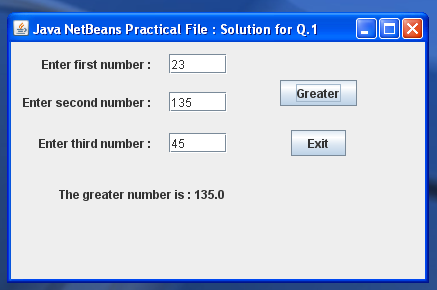 Sol.  private void grButtonActionPerformed(java.awt.event.ActionEvent evt) {                                                 float N1, N2, N3; // Variables to hold three input values.        float max; // Variable to hold maximum value.        N1 = Integer.parseInt(txtN1.getText());        N2 = Integer.parseInt(txtN2.getText());        N3 = Integer.parseInt(txtN3.getText());        // only checks the nonzero value        if ((N1 >= 0) && (N2 >= 0) && (N3 >= 0)) {            max = N1;            if (N2>max)                max = N2;            if (N3>max)                max = N3;            jLabel4.setText("The greater number is : " +max);        }}                                            private void exButtonActionPerformed(java.awt.event.ActionEvent evt) {                                                 System.exit(0);}                            2.moving data from text fields to text area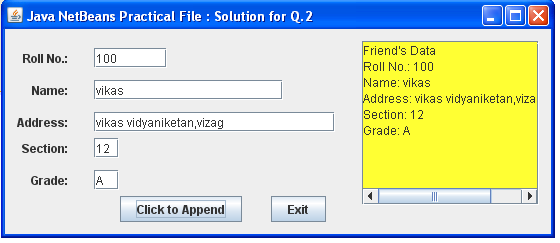 Sol.  private void jButton1ActionPerformed(java.awt.event.ActionEvent evt) {                                                 jTextArea1.append("Friend's Data" + "\n");   // Roll No.        jTextArea1.append("Roll No.: " + jTextField1.getText() + "\n");   // Roll No.        jTextArea1.append("Name: " + jTextField2.getText() + "\n");   // Name        jTextArea1.append("Address: " + jTextField3.getText() + "\n");   // Address        jTextArea1.append("Section: " + jTextField4.getText() + "\n");   // Section        jTextArea1.append("Grade: " + jTextField5.getText() + "\n");   // Grade}                            3. display salary according to designation .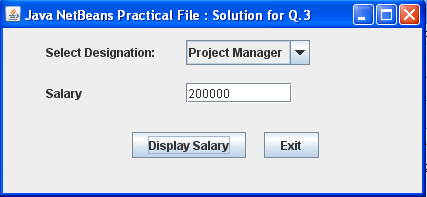 Sol. private void btnSalActionPerformed(java.awt.event.ActionEvent evt) {                                               String Desig = jComboBox1.getSelectedItem().toString();        if (Desig.equals("Project Manager")) {            jTextField1.setText("200000");        } else if (Desig.equals("Manager")) {            jTextField1.setText("150000");        } else if (Desig.equals("Architect")) {            jTextField1.setText("100000");        } else if (Desig.equals("Team Leader")) {            jTextField1.setText("100000");        } else if (Desig.equals("Sr. Programmer")) {            jTextField1.setText("75000");        } else if (Desig.equals("Programmer")) {            jTextField1.setText("50000");        } else if (Desig.equals("Operator")) {            jTextField1.setText("25000");        }}                                          private void btnExitActionPerformed(java.awt.event.ActionEvent evt) {                                                System.exit(0);}                                      4. arthimetic  operations  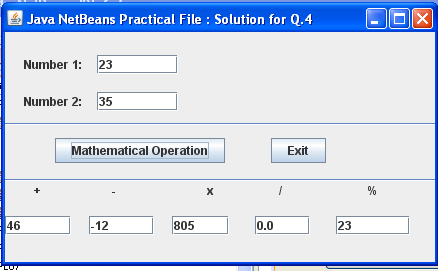 Sol. private void btnAOActionPerformed(java.awt.event.ActionEvent evt) {                                              int n1, n2, aoPlus, aoMult, aoRem, Diff;        float aoDiv;        n1 = Integer.parseInt(txtNum1.getText());        n2 = Integer.parseInt(txtNum2.getText());        aoPlus = n1 + n2 ;         Diff = n1 - n2;          aoMult = n1 * n2;        aoDiv = n1 / n2;          aoRem = n1 % n2;        txtPlus.setText(String.valueOf(aoPlus));        txtMinus.setText(String.valueOf(Diff));        txtMult.setText(String.valueOf(aoMult));        txtDiv.setText(String.valueOf(aoDiv));        txtMod.setText(String.valueOf(aoRem));}                                         private void btnExitActionPerformed(java.awt.event.ActionEvent evt) {                                                System.exit(0);}                                       5. find the reverse of a given no.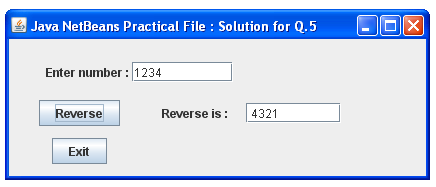 Sol. private void jButton1ActionPerformed(java.awt.event.ActionEvent evt) {                                                 System.exit(0);}                                            private void btnRevActionPerformed(java.awt.event.ActionEvent evt) {                                               String str;        int value, r_digit;        value = 0;        while (value <= 0) {            value = Integer.parseInt(txtNum.getText());            if (value <= 0) {                JOptionPane.showMessageDialog(this, "The number must be positive");                break;            }        }        str = " ";        while (value != 0) {            r_digit = value % 10;            str = str + Integer.toString(r_digit);            value = value / 10;        }        txtRev.setText(str);}                                       6. calculate percentage and grade 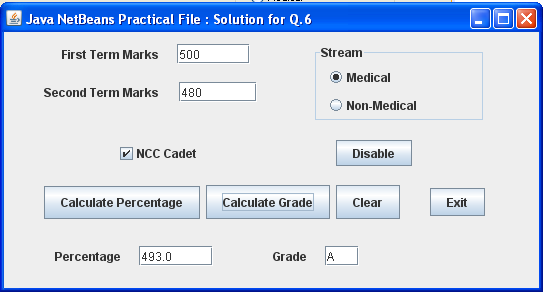 Sol. private void cmdCalcGradeActionPerformed(java.awt.event.ActionEvent evt) {                                                     float per = Float.valueOf(txtPer.getText());        String gr="";        // Medical section        if (optMed.isSelected()) {            if (per >= 80)                gr = "A";            else                if (per >= 60 && per <= 78)                    gr = "B";                else                    if (per < 60)                        gr = "C";        }        // Non-Medical section        else            if (optNMed.isSelected()) {                if (per >= 75)                    gr = "A";                else                    if (per >= 50 && per <= 74)                        gr = "B";                    else                        if (per < 50)                            gr = "C";            }        txtGr.setText(gr);}                                                private void cmdClearActionPerformed(java.awt.event.ActionEvent evt) {                                                 txtFirst.setText("");        txtSecond.setText("");        txtPer.setText("");        txtGr.setText("");        chkNCC.setSelected(false);        optMed.setSelected(true);  // Default button selected        optNMed.setSelected(false);}                                            private void cmdExitActionPerformed(java.awt.event.ActionEvent evt) {                                                System.exit(0);}                                           private void btnDisActionPerformed(java.awt.event.ActionEvent evt) {                                               txtPer.enable(false);        txtGr.enable(false);        optMed.setSelected(true);  // Default button selected        optNMed.setSelected(false);}                                          private void cmdCalcPerActionPerformed(java.awt.event.ActionEvent evt) {                                                   int fTerm, sTerm;        int Total=0;        float per=0;        fTerm = Integer.parseInt(txtFirst.getText());        sTerm = Integer.parseInt(txtSecond.getText());        Total = fTerm + sTerm;  // Total marks        per = Total/2; // Percentage of marks        if (chkNCC.isSelected())            per = per + 3; // Extra 3% is given as NCC Cadet        // Displaying percentage        txtPer.setText(Float.toString(per));}                                          7.class report 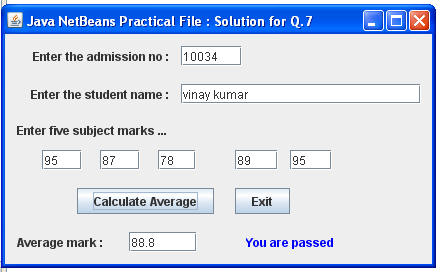 Sol. class Report    {        int adno;	String Name;	float M1, M2, M3, M4, M5;        float average;	float getavg( )	{            return ((M1 + M2 + M3 + M4 + M5)/5);        }        void read_info( )	{            adno = Integer.parseInt(txtAdm.getText());            Name = txtSname.getText();            M1 = Integer.parseInt(txtM1.getText());            M2 = Integer.parseInt(txtM2.getText());            M3 = Integer.parseInt(txtM3.getText());            M4 = Integer.parseInt(txtM4.getText());            M5 = Integer.parseInt(txtM5.getText());            average = getavg();	}	void displayinfo()        {            txtAvg.setText(Float.toString(average));            if (average > 40) {                jLabel5.setText("You are passed");                jLabel5.setForeground(Color.blue);            }            else {                jLabel5.setText("You are failed");                jLabel5.setForeground(Color.red);            }        }    }    private void btnExitActionPerformed(java.awt.event.ActionEvent evt) {                                                System.exit(0);}                                         private void btnAvgActionPerformed(java.awt.event.ActionEvent evt) {                                               // Report class object        Report RP = new Report();        // Member method accessed through class object        RP.read_info();        RP.displayinfo();}                                8.create an application using list and combo boxes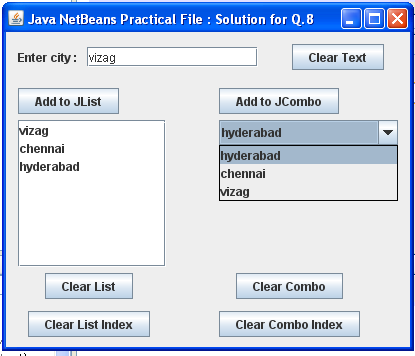 Sol. private void cmdListActionPerformed(java.awt.event.ActionEvent evt) {                                                String City = txtCity.getText();        DefaultListModel dModel = (DefaultListModel) jList1.getModel();        dModel.addElement(City);        jList1.setModel(dModel);}                                           private void cmdLCActionPerformed(java.awt.event.ActionEvent evt) {                                              DefaultListModel dModel = (DefaultListModel) jList1.getModel();        dModel.clear();}                                         private void cmdComboActionPerformed(java.awt.event.ActionEvent evt) {                                                 String City = txtCity.getText();        DefaultComboBoxModel cModel = (DefaultComboBoxModel) jComboBox1.getModel();        cModel.addElement(City);        jComboBox1.setModel(cModel);}                                            private void cmdCCActionPerformed(java.awt.event.ActionEvent evt) {                                              DefaultComboBoxModel cModel = (DefaultComboBoxModel) jComboBox1.getModel();        cModel.removeAllElements();}                                         private void cmdLCIndActionPerformed(java.awt.event.ActionEvent evt) {                                                 String City =  (String) jList1.getSelectedValue();        int ind = jList1.getSelectedIndex();        if (jList1.isSelectedIndex(ind)) {            DefaultListModel dModel = (DefaultListModel) jList1.getModel();            dModel.remove(ind);            JOptionPane.showMessageDialog(this, "Deleted name " + City);            jList1.setModel(dModel);        } else            JOptionPane.showMessageDialog(this, "Note name is selected from list");}                                            private void cmdClearActionPerformed(java.awt.event.ActionEvent evt) {                                                 txtCity.setText("");}                                            private void cmdCBIndActionPerformed(java.awt.event.ActionEvent evt) {                                                 String City = (String) jComboBox1.getSelectedItem();        int ind = jComboBox1.getSelectedIndex();        DefaultComboBoxModel cModel = (DefaultComboBoxModel) jComboBox1.getModel();        cModel.removeElementAt(ind);        JOptionPane.showMessageDialog(this, "Deleted name " + City);        jComboBox1.setModel(cModel);9. String manipulation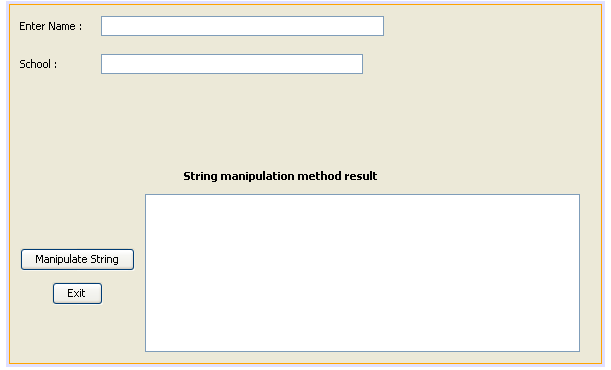 Sol. private void jButton1ActionPerformed(java.awt.event.ActionEvent evt) {                                                 System.exit(0);}                                            private void btnStringActionPerformed(java.awt.event.ActionEvent evt) {                                                  String Name = txtName.getText();        String School = txtSch.getText();        String nName = Name.concat(School); // Concatenate Name with School        int nlength = Name.length();        String nStr = Name.substring(9);  // Index stats from 9th position        String nStr1 = School.substring(9, 13); // Index start from 9th position till 13th        String uCase = Name.toUpperCase(); // Converts into uppercase letters        String LCase = School.toLowerCase(); // Converts into lowercase letters        String mess1 = "          My Personal Bio-Data    ";        String Year = "2010";        String nTrim = mess1.trim() + " " + Year;        txtStringArea.append("Concatenated string: " + nName + "\n");        txtStringArea.append("Length of '" + Name + "' is: " + nlength + "\n");        txtStringArea.append("Name.substring(9) is: " + nStr + "\n");        txtStringArea.append("School.substring(9, 13) is: " + nStr1 + "\n");        txtStringArea.append("Name.toUpperCase() is: " + uCase + "\n");        txtStringArea.append("School.toLowerCase() is: " + LCase + "\n");        txtStringArea.append("mess1 trim is: " + nTrim + "\n");}                                         10. create a desktop application 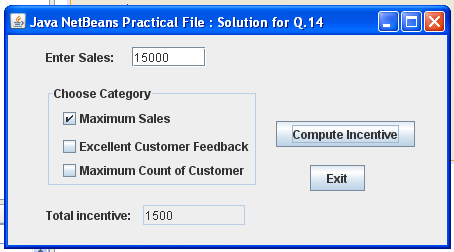 Sol. private void btnIncActionPerformed(java.awt.event.ActionEvent evt) {                                               int sales = 0;        if (!txtSales.getText().trim().equals("")) {            sales = Integer.parseInt(txtSales.getText().trim());        }        double incentive = 0.0;        if (jCheckBox1.isSelected()) {            incentive = incentive + 0.1;    // 10%        }        if (jCheckBox2.isSelected()) {            incentive = incentive + 0.08;    // 8%        }        if (jCheckBox3.isSelected()) {            incentive = incentive + 0.05;   // 5%        }        txtInc.setText("" + Math.round(sales * incentive));}                                      